Кадастровая палата оказывает консультационные услуги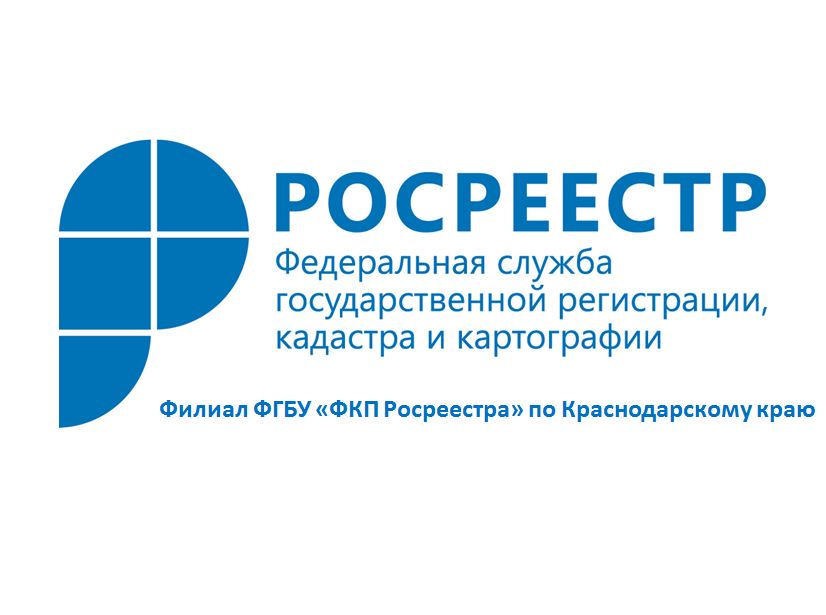 Филиал ФГБУ «ФКП Росреестра» по Краснодарскому краю начинает новый проект Предоставление филиалом учреждения платных услуг по оказанию консультационных услуг связанных с оборотом объектов недвижимости и составление договоров в простой письменной формеВ связи с изменениями, внесенными в устав филиала ФГБУ «ФКП Росреестра» по Краснодарскому краю (приказ Росреестра от 28.06.2017 № П/0302), филиал ФГБУ «ФКП Росреестра» по Краснодарскому наделен полномочиями по организации и проведению платных услуг по оказанию консультационных услуг связанных с оборотом объектов недвижимости и составлению договоров в простой письменной форме на возмездной основе на базе филиала учреждения.Вопросы по оказанию филиалом учреждения консультационных услуг связанных с оборотом объектов недвижимости и составлению договоров в простой письменной форме можно задать по телефону 8(861) 277-88-54 или направить на адрес электронной почты yurotdel@23.kadastr.ru ведущему юрисконсульту Ольге Андреевне Устименко.Должностное лицо, ответственное за осуществление контроля поступления оплаты за предоставление филиалом учреждения платных услуг по оказанию консультационных услуг связанных с оборотом объектов недвижимости и составлению договоров в простой письменной форме – ведущий бухгалтер финансово-экономического отдела Ольга Владимировна Ханафеева (телефон 8(861) 210-95-56, адрес электронной почты o.hanafeeva@23.kadastr.ru).Перечень документов, необходимых для оказания Услуги:договор об оказании платных услуг по организации и проведению консультационных услуг связанных с оборотом объектов недвижимости и составлению договоров в простой письменной форме;заявка на предоставление услуг по организации и проведению консультационных услуг связанных с оборотом объектов недвижимости и составлению договоров в простой письменной форме;платежный документ, подтверждающий оплату за проведение консультационных услуг связанных с оборотом объектов недвижимости и составление договоров в простой письменной форме.Тарифы на оказание консультационных услуг связанных с  оборотом объектов недвижимости и подготовкой договоров в простой письменной форме в филиале ФГБУ «ФКП Росреестра» по Краснодарскому краюКонсультационные услуги по подготовке проектов договоров в простой письменной форме (между физическими лицами) (в том числе НДС), за 1 договор – 1100;Консультационные услуги по подготовке проектов договоров в простой письменной форме (между физическими лицами и юридическим лицом) (в том числе НДС), за 1 договор – 2000;Консультационные услуги по подготовке проектов договоров в простой письменной форме (между юридическими лицами или между физическими лицами и несколькими юридическими лицами) (в том числе НДС), за 1 договор – 2500;Консультационные услуги по составу пакета документов для составления договоров в простой письменной форме (без составления такого договора) (в том числе НДС), за 1 договор – 700;Консультационные услуги, связанные с оборотом объектов недвижимости, требующие предварительной проработки, за 1консультацию*– 1000;  Консультационные услуги, связанные с оборотом объектов недвижимости, требующие предварительной проработки, с подготовкой письменной резолюции по результатам консультации, за 1 консультацию**– 1500.* За 1 консультацию по 1 объекту недвижимости длительностью не более 30 минут с предварительной проработкой вопросов консультации трудоемкостью не более 45 минут.** За 1 консультацию по 1 объекту недвижимости длительностью не более 30 минут с предварительной проработкой вопросов консультации трудоемкостью не более 45 минут с подготовкой письменной резолюции по результатам консультацииВозврат платежа осуществляется по заявлению Заказчика в случаях:излишне уплаченных денежных средств Заказчиком; неоказания услуги по вине Исполнителя; на основании решения суда, вступившего в законную силу в установленном порядке.